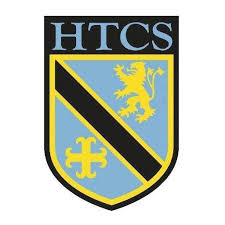 Unit: The People of the UKUnit: The People of the UKUnit: The People of the UKUnit: The People of the UKUnit: The People of the UKUnit: The People of the UKBe an #excellentgeographerBe an #excellentgeographerBe an #excellentgeographerBe an #excellentgeographerBe an #excellentgeographerBe an #excellentgeographerBig ConceptsScale, Place, Interconnection, Change, EnvironmentFiltersSocial, Economic, EnvironmentalToolsProblem-solving, Numeracy &Literacy, Team-work, Spatial Awareness,Self-managementToolsProblem-solving, Numeracy &Literacy, Team-work, Spatial Awareness,Self-managementToolsProblem-solving, Numeracy &Literacy, Team-work, Spatial Awareness,Self-managementToolsProblem-solving, Numeracy &Literacy, Team-work, Spatial Awareness,Self-managementKey ideasKey ideasKey ideasProgressProgressProgressThe UK has a diverse population that has changed over time.The UK has a diverse population that has changed over time.The UK has a diverse population that has changed over time.RAGThe UK has an ageing population with social and economic consequences.The UK has an ageing population with social and economic consequences.The UK has an ageing population with social and economic consequences.There are many reasons why people move to the UK and many reasons why people move within the UK.There are many reasons why people move to the UK and many reasons why people move within the UK.There are many reasons why people move to the UK and many reasons why people move within the UK.Leicester is an example of a growing UK city with many opportunities.Leicester is an example of a growing UK city with many opportunities.Leicester is an example of a growing UK city with many opportunities.Many people in the UK are choosing to move to more remote or rural locations.Many people in the UK are choosing to move to more remote or rural locations.Many people in the UK are choosing to move to more remote or rural locations.LessonLearning FocusAssessmentKey Words1A Diverse Country Page 78-79The UK’s diverse populationHow the UK’s diversity is celebratedKey Word ActivityAnalysis of population change in the UK and how the UK celebrates diversityPlenary: Extent-o-MeterProjected, Descendants, Immigrant, Diverse, Persecution2How has Diversity Changed Over Time? Page 80-81Change in the UK’s ethnic mix over timeDifferences in ethnic diversity in BirminghamRetrieval Practice: Regular RecallConstruction of pie chart to show ethnic mix of the UK and comparison of areas within BirminghamPlenary: Plenary TriangleEthnic Group, Refugee3Measuring Population Page 82-83Frayer Model: Ageing PopulationMeasuring the UK’s populationComparing the 1841 and 2011 censusWhy population data is collectedExplanation of census and analysis of population changes within the UKPlenary: Nando’s Peri-OmeterCensus, Estimate4The UK’s Ageing Population Page 84-85The UK’s ageing populationRetrieval Practice: Top ScorerKey Word ActivityPEEL paragraph on advantages and disadvantages of ageing population in the UKPlenary: Head, Heart, HashtagAgeing Population, Pension5The Impacts of Migration Page 86-87Frayer Model: MigrationInternational migration to the UKReasons people move to the UKBar chart showing countries of origin of migrants to the UKPlenary: InstagramMigration, International Migration, Net Migration, Economic Migrants6Migration Within the UK Page 88-89Internal migration in the UKTriple ChallengeSuggest reasons for internal migration within the UK.Plenary: Odd One OutInternal Migration7Living in Leicester Page 90-91The growth of LeicesterOpportunities of LeicesterRetrieval Practice: Find & FixKey Word ActivityDescription of life in LeicesterPlenary: Plenary AcrosticUrban Sector8Urban Land Uses in Leicester Page 92-93 Frayer Model: UrbanThe characteristics of different parts of LeicesterUse of four figure GR, six figure GR and scale to interpret map of LeicesterPlenary: True or FalseTransport, Housing Industry9Comparing Rural Areas Page 94-95Characteristics and types of rural settlementsWhat it’s like to live in a commuter villageRetrieval Practice: Geog Your MemoryKey Word ActivityAdvantages and disadvantages of commuter settlementsPlenary: New to Nando’sRural, Commute10Living in the Shetland Islands Page 96-97Frayer Model: SettlementWhat it’s like to live in a remote rural locationExplanation of how life is different in remote rural areas within the UK.Plenary: Lesson SummaryArchipelago 11Skills Focus: Population Pyramids Page 98-99Use, interpret and complete population pyramidsUnderstand and use numerical data including percentageDraw conclusionsTriple ChallengeConstruction and analysis of population pyramids.Plenary: Key Word Match UpPopulation Structure, Life Expectancy, Birth Rate